Worksheet : Madd-Al-LeenIdentify all cases of Madd-Al-Asli and Madd Al-Leen in the following Ayahs, Time Allowed : 3-5 Mins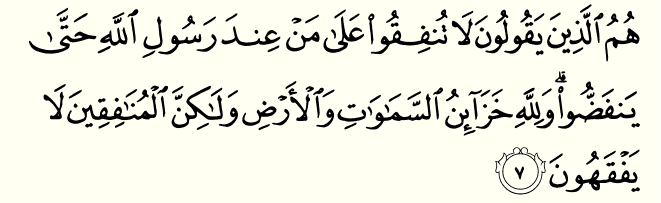 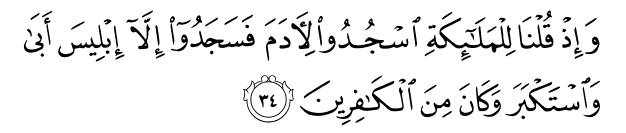 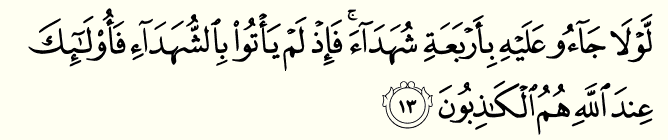 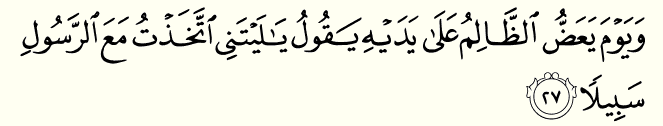 